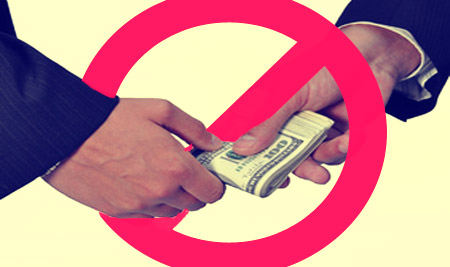 Информацияо результатах реализации администрацией Череповецкого муниципального района в период с 01 января по 31 декабря 2013 года организационных практических мероприятий долгосрочной целевой программы «Противодействие коррупции            в Череповецком муниципальном районе на 2013-2014 годы», утвержденной постановлением администрации района  от 28.09.2012 № 2479 (с последующими изменениями)В целях обеспечения практической реализации Указа Президента Российской Федерации от 13.03.2012 № 297 «О Национальном плане противодействия коррупции            на 2012-2013 годы и внесении изменений в некоторые акты Президента Российской Федерации по вопросам противодействия коррупции», положений долгосрочной целевой программы «Противодействие коррупции в Череповецком муниципальном районе                    на 2013-2014 годы», утвержденной постановлением администрации района от 28.09.2012 № 2479 (далее–Программа) администрацией Череповецкого муниципального района (далее–администрация района) в период с 01 января по 31 декабря 2013 года были реализованы следующие организационные практические мероприятия, направленные               на дальнейшее развитие правовых и организационно-управленческих антикорруп-ционных механизмов:1. Уполномоченными должностными лицами осуществлена обязательная антикоррупционная экспертиза:- 140 проектов правовых актов администрации района и Муниципального Собрания района, по результатам которой в 35 из них были выявлены коррупциогенные факторы, все из которых были исключены в установленные сроки; - 33 действующих правовых актов администрации района и Муниципального Собрания района, по результатам которой в 18 из них были выявлены коррупциогенные факторы, все из которых были исключены в установленные сроки. 2. Обеспечено размещение на официальном сайте района в информационно-телекоммуникационной сети Интернет (http://www.cherra.ru.), а также публикация                        в газете «Сельская новь» правовых актов администрации района:- затрагивающих права, свободы и обязанности человека и гражданина;- направленных на устранение условий, способствующих совершению корруп-ционных проявлений.3. В рамках осуществления анализа результатов реализации администрацией района антикоррупционных мероприятий на оперативных совещаниях при главе района были рассмотрены вопросы:- «О мерах по реализации Национального плана противодействия коррупции                на 2012–2013 годы, утвержденного Указом Президента Российской Федерации                          от 13.03.2012 № 297, и результатах исполнения в 2012 году мероприятий долгосрочной целевой программы «Противодействие коррупции в Череповецком муниципальном районе на 2011-2012 годы», утвержденной постановлением администрации района                     от 24.08.2010  № 1084» (09.01.2013 г.).- «О результатах реализации в 1 полугодии 2013 года Национального плана противодействия коррупции на 2012–2013 годы, утвержденного Указом Президента Российской Федерации от 13.03.2012 № 297» (05.08.2013 г.).  4.  Главой района, заместителями главы района по курируемым направлениям служебной деятельности осуществлено 377 личных приемов  граждан (в т.ч. представи-телей политических партий, общественных объединений и бизнес-сообщества). Вместе с тем, в ходе вышеуказанных личных приемов обращений по вопросам профилактики коррупционных правонарушений среди муниципальных служащих администрации района и органов местного самоуправления поселений района, реализации совместных мероприятий по осуществлению антикоррупционного контроля, не зарегистрировано.5. В плановом порядке осуществлялась:                                                                                                                       - разработка и принятие правовых актов, направленных на профилактику коррупционных правонарушений, ликвидацию избыточных и дублирующих функций структурных подразделений администрации района;- экспертная оценка и оптимизация действующих и новых функций и полномочий структурных подразделений администрации района.Постановлением администрации района от 08.04.2013 № 795 утверждены Правила предоставления лицом, поступающим на работу на должность руководителя муниципаль-ного учреждения, а также руководителем муниципального учреждения сведений о своих доходах, об имуществе и обязательствах имущественного характера и о доходах,                      об имуществе и обязательствах имущественного характера своих супруга (супруги)                    и несовершеннолетних детей.Решением Муниципального Собрания района от 17.07.2013 № 556 утвержден Порядок предоставления сведений лицами, замещающими муниципальные должности Череповецкого муниципального района, о своих расходах, а также сведений о расходах своих супруги (супруга) и несовершеннолетних детей.Постановлением администрации района от 01.08.2013 № 2026 утвержден Порядок формирования и ведения реестра муниципальных услуг (функций) Череповецкого муниципального района.Постановлением администрации района от 30.09.2013 № 2507 утверждена муниципальная программа «Совершенствование муниципального управления в Череповецком муниципальном районе на 2014-2016 годы», предусматривающая                       (в рамках подпрограммы 2) реализацию и финансирование организационных практических мероприятий, направленных на обеспечение защиты прав и законных интересов граждан, общества от угроз, связанных с коррупцией.Постановлением администрации района от 19.11.2013 № 2996 утверждено Положение о порядке проведения проверки достоверности и полноты сведений                         о доходах, об имуществе и обязательствах имущественного характера, представляемых лицом, поступающим на работу на должность руководителя муниципального учреждения, и руководителем муниципального учреждения. Распоряжением администрации района от 20.12.2013 № 421-р утвержден План мероприятий, направленных на профилактику коррупционных проявлений в админист-рации Череповецкого муниципального района на 2014-2015 годы.Постановлением администрации района от 24.12.2013 № 3360 утвержден Порядок размещения сведений о доходах, об имуществе и обязательствах имущественного характера, лиц, замещающих должности руководителей муниципальных учреждений,               их супругов (супруг) и несовершеннолетних детей на официальном сайте района                     и предоставления этих сведений средствам массовой информации для опубликования.Постановлением администрации района от 24.12.2013 № 3361 утвержден Порядок размещения сведений о доходах, расходах, об имуществе и обязательствах имущественного характера, лиц, замещающих муниципальные должности, должности муниципальной службы Череповецкого муниципального района, их супругов (супруг)               и несовершеннолетних детей на официальном сайте района и предоставления этих сведений средствам массовой информации для опубликования.6. В рамках внедрения новых информационно-коммуникационных технологий                в процессе предоставления муниципальных услуг, связанных с повышенным риском коррупционных проявлений, в целях снижения (минимизации) персональных контактов муниципальных служащих с получателями муниципальных услуг: - осуществлялась разработка и принятие правовых актов, направленных                        на ликвидацию избыточных и дублирующих функций структурных подразделений администрации района;- в системе осуществлялась экспертная оценка и оптимизация действующих                    и новых функций и полномочий структурных подразделений администрации района. Постановлением администрации района от 25.10.2013 № 2740 создано муниципальное учреждение «Многофункциональный центр организации предоставления государственных и муниципальных услуг в Череповецком муниципальном районе», которое в установленном порядке 05.11.2013 г. было зарегистрировано в ЕГРЮЛ. 7.  В соответствии с постановлением администрации района от 31.07.2012 № 1907              «О создании Совета по противодействию коррупции администрации Череповецкого муниципального района» (с последующими изменениями), отделом муниципальной службы, кадров и защиты информации администрации района в системе осуществлялось методическое обеспечение деятельности Совета по противодействию коррупции администрации района (далее–Совет). В отчетном периоде было подготовлено и проведено 2 плановых заседания Совета,                   в ходе которых были рассмотрены вопросы:- «О результатах реализации в 1 полугодии 2013 года мероприятий плана по проти-водействию коррупции на 2012 - 2013 годы, утвержденного распоряжением админист-рации района от 27.07.2012 № 233-р, организационных практических мероприятий долгосрочной целевой программы «Противодействие коррупции в Череповецком муниципальном районе на 2013-2014 годы», утвержденной постановлением админист-рации района от 28.09.2012  № 2479» (20.08.2013 г.);- «Об эффективности реализуемых мер, направленных на исполнение Указа Президента Российской Федерации от 13.03.2012 № 297 «О Национальном плане проти-водействия коррупции на 2012-2013 годы и внесении изменений в некоторые акты Президента Российской Федерации по вопросам противодействия коррупции»,                             и результатах исполнения в 2013 году мероприятий долгосрочной целевой программы «Противодействие коррупции в Череповецком муниципальном районе на 2013-2014 годы», утвержденной постановлением администрации района от 28.09.2012 № 2479» (23.12.2013 г.);- «О деятельности Отдела МВД России по Череповецкому району, направленной на выявление и пресечение правонарушений коррупционной направленности                                 в муниципальных учреждениях и органах местного самоуправления района в 2013 году» (23.12.2013 г.).8. В рамках организации и проведения учебных занятий по вопросам профилактики коррупционных проявлений, этике муниципальной службы и предот-               вращению возникновения конфликта интересов, соблюдения ограничений, касающихся получения подарков муниципальными служащими, установленных законодательством Российской Федерации, подготовлены и проведены:- семинарское занятие на тему: «Изменения в нормативных правовых актах РФ, правовых актах администрации Череповецкого муниципального района, регламентирующих вопросы противодействия коррупционным проявлениям в органах государственной власти и местного самоуправления. Порядок декларирования доходов, имущества и обязательств имущественного характера муниципальными служащими и членами их семей» (28.02.2013 г.);- лекционное занятие на тему: «Изменения в законодательстве Российской Федерации, направленные на стимулирование антикоррупционного поведения муниципальных служащих»  (06.06.2013 г.).- лекционное занятие на тему: «Вопросы профилактики взяточничества и примене-ние мер ответственности за получение и дачу взятки» (07.11.2013 г.).В рамках профессиональной подготовки специалистов администрации района,               в должностные обязанности которых входит участие в противодействии коррупции                   3 муниципальных служащих администрации района, ответственных за работу                             по профилактике коррупционных и иных правонарушений, прошли обучение в рамках тематических семинаров, проведенных по инициативе Департамента государственной службы и кадровой политики Вологодской области с участием специалистов образова-тельного центра «Бизнес форс» (гор. Рязань).9.  Подготовлено и проведено 6 заседаний Комиссии по соблюдению требований                к служебному поведению муниципальных служащих администрации Череповецкого муниципального района и урегулированию конфликта интересов, в ходе которых рассматривались вопросы о даче согласия бывшим сотрудникам администрации района, уволенным с муниципальной службы, на замещение ими должностей в иных организациях и учреждениях гор. Череповца, а также осуществлялся  мониторинг достаточности, принимаемых должностными лицами администрации района организационных практических мер, направленных на предотвращение (урегулирование) вероятных конфликтов интересов.10. В рамках осуществления разъяснительной работы с муниципальными служащими администрации района по вопросам формирования негативного отношения                              к проявлениям коррупции, Главой района, заместителями главы района по курируемым направлениям, руководителями структурных подразделений, отделом муниципальной службы, кадров и защиты информации администрации района в системе проводилась разъяснительная работа с муниципальными служащими по вопросам:- соблюдения ограничений, запретов и исполнения обязанностей, установленных в целях противодействия коррупции (в т.ч. ограничений, касающихся получения подарков);- формирования негативного отношения к коррупции, дарению подарков;- разъяснения недопустимости поведения, которое может восприниматься окружающими, как обещание или предложение дачи взятки, либо как согласие принять взятку, или как просьба о даче взятки.В период с 01 января по 31 декабря 2013 года фактов несоблюдения муниципальными служащими администрации района ограничений, запретов                                 и неисполнения обязанностей, установленных в целях противодействия коррупции,                    а также фактов нарушений ими ограничений, касающихся получения подарков,                        не выявлено.11. Руководителями структурных подразделений и сотрудниками отдела муниципальной службы, кадров и защиты информации администрации района проведен 21 инструктаж вновь принятых муниципальных служащих по вопросам прохождения муниципальной службы, этики поведения муниципального служащего, неотложных действий по предотвращению конфликта интересов, ответственности за совершение  должностных правонарушений.12. 05 декабря 2013 года по инициативе администрации района специалистами МКУ Информационное мониторинговое агентство «Череповец» осуществлено социоло-гическое исследование на тему: «Общественное мнение о коррупции в Череповецком районе (на примере пос. Суда)», основными целями которого являлось: - оценка населением уровня коррупции, ее распространенности в разных сферах;- выявление у респондентов личного опыта столкновения с проявлениями коррупции;- изучение мнения жителей о достаточности реализуемых в государстве антикоррупционных мер.Результаты вышеуказанного социологического исследования доведены                            до руководителей структурных подразделений и органов администрации района в ходе оперативного совещания при главе района (09.01.2014 г.), а также были направлены                для сведения руководству прокуратуры Череповецкого района.    Всего в рамках финансирования организационных практических мероприятий              долгосрочной целевой программы «Противодействие коррупции в Череповецком муниципальном районе на 2013-2014 годы», утвержденной постановлением админист-рации района от 28.09.2012 № 2479 (далее – Программа), в течение 2013 года из бюджета района было выделено 40,0 тыс. рублей, из которых 40,0 тыс. рублей освоено                  при реализации следующих мероприятий:п. 4.8 Программы – изготовление сборника методических материалов, направлен-ных на профилактику коррупционных правонарушений среди муниципальных служащих и работников органов местного самоуправления – 20,0 тыс. рублей;п. 6.2 Программы – проведение социологическими методами исследования уровня доверия граждан к деятельности органов местного самоуправления района                                (с привлечением специализированных организаций) – 20,0 тыс. руб.Следствием реализации вышеуказанных организационных практических мероприятий является отсутствие в период с января по декабрь 2013 года фактов увольнения сотрудников администрации района за несоблюдение установленных законом ограничений и запретов, требований к служебному поведению.   Критических замечаний по реализуемым в районе антикоррупционным мероприятиям руководству администрации Череповецкого муниципального района                         и в средства массовой информации в течение 2013 года, не поступало.Информация подготовлена отделом муниципальной службы, кадров и защиты информации администрации Череповецкого муниципального района